NASLOV PRISPEVKA V SLOVENSKEM JEZIKU [pisava Calibri, velike tiskane črke, velikost 14, krepko]NASLOV PRISPEVKA V ANGLEŠKEM JEZIKU [pisava Calibri, velike tiskane črke, velikost 12, krepko]Ime in priimek avtorja, naziv, [velikost 12, krepko]Naziv šole/institucije, [velikost 12, navadno]E-pošta vodilnega avtorja prispevkaIme in priimek soavtorja, naziv, [velikost 12, krepko]Naziv šole/institucije, [velikost 12, navadno]E-pošta soavtorja prispevkaIzvleček - velikost 12, ležeče, krepkoIzvleček strokovnega prispevka v obsegu do največ 250 besed oziroma 1500 znakov mora biti oblikovan, kot sledi:Besedilo izvlečka: pisava Calibri, velikost 12, ležeče-	Uvod (izpostavitev strokovnih izhodišč, opredelitev raziskovalnega problema, namen in cilj ...);-	Metode (opredelitev metod, populacija in vzorec, tehnike zbiranja podatkov in instrument, raziskovalna vprašanja ali hipoteze ...);-	Rezultati (predstavitev najpomembnejših ugotovitev raziskave oziroma študije ...);-	Razprava (rešitev raziskovalnega problema, doprinos k stroki ...);   Ključne besede: (navedite 3-5 ključnih besed) - pisava Calibri, velikost 12 Prosimo, da naslov prispevka, izvleček in ključne besede prevedete v angleški jezik. Za slovenskim izvlečkom in ključnimi besedami sledi angleški prevod izvlečka (Abstract) in ključnih besed (Keywords). NASLOV POGLAVJA 
[velike tiskane črke, velikost 14, krepko, oštevilčeno]Naslov podpoglavja
[male tiskane črke, velikost 12, krepko, oštevilčeno]Priporočamo naslednjo strukturo prispevka:Prispevek naj bo oblikovan na A4 pokončen list (prelom besedila se bo naredil na format B5, zato so črke večje), rob levo, desno, zgoraj in spodaj 2,5 cm; velikost pisave 14, razmik 1,15. Strani prispevka ne številčite, ker se bodo prispevki zbrali v zbornik predavanj z recenzijo. Vsaka slika mora biti omenjena v besedilu pred samo sliko. Slika mora biti izdelana v formatu, ki je primeren za tiskanje. Sliko v ustreznem formatu (jpg idr.) priložite k prispevku. 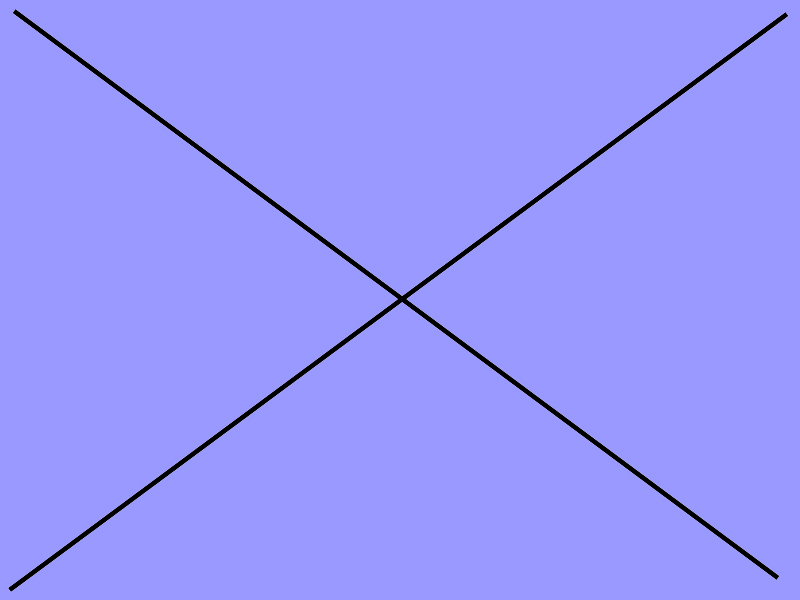 Slika 1: Naslov slike (pisava Calibri, velikost 12, leva poravnava).Vir: SIC Ljubljana, 2015.Naslov tabele se navede nad tabelo. Upošteva se navodilo:  Tabela 1: Število dijakov na mobilnosti po spolu (pisava Calibri, velikost 12)Vir: Anketni vprašalnik, 2015.Naslov grafa se navede nad grafom in se poimenuje kot graf. Zaradi omejitve obsega prispevka prosimo, da rezultate predstavite opisno. Grafi naj bodo črno- beli, priloženi tudi v formatu tif ali eps. Pod tabelami, grafi ali slikami naj bo navedena morebitna razlaga kratic ali oznak. Tabele, grafi in slike naj bodo praviloma opremljene tako, da so razumljive tudi brez branja teksta prispevka.Obseg prispevka je omejen na največ do 7 strani (vključno z literaturo in viri). V nadaljevanju so navedena navodila za navajanje avtorjev in navodilo za navajanje literature. NAVAJANJE LITERATURE Vsako trditev, teorijo, uporabljeno metodologijo, koncept je treba potrditi s citiranjem. Avtorji naj uporabljajo harvardski način (Anglia 2008) za navajanje avtorjev v besedilu in seznamu literature na koncu članka. Za navajanje avtorjev v besedilu uporabljamo npr.: (Pahor, 2006) ali Pahor (2006), kadar priimek vključimo v poved. Če sta avtorja dva, priimka ločimo z »&«: (Stare & Pahor, 2010). V besedilu navajamo do dva avtorja: (Rhodes & Pearson, 2006). Če je avtorjev več navedemo le prvega in dopišemo et al. (Chen, et al., 2007). Če navajamo več citiranih del, jih ločimo s podpičji in jih navedemo po kronološkem v zaporedju od najstarejšega do najnovejšega, če je med njimi v istem letu več citiranih del, jih razvrstimo po abecednem vrstnem redu (Bratuž, 2012; Pajntar, 2013; Wong, et al., 2014). Kadar citiramo več del istega avtorja, izdanih v istem letu, je treba za letnico dodati malo črko po abecednem redu: (Baker, 2002a, 2002b). Vedno navajamo primarna dela in le izjemoma sekundarne vire v primeru, da primarni vir resnično ni dosegljiv. Kadar navajamo sekundarne vire, uporabimo »cited in« (Lukič, 2000 cited in Korošec, 2014). Če pisec članka ni bil imenovan oz. je delo anonimno, v besedilu navedemo naslov dodamo Anon., ter letnico objave (The past is the past (Anon., 2008). Kadar je avtor organizacija oz. gre za korporativnega avtorja, zapišemo ime korporacije (Royal College of Nursing, 2010). Če ni leta objave, to označimo z »no date« (Smith, n. d.). Pri objavi fotografij navedemo avtorja (Foto: Marn, 2009; vir: Cramer, 2012). Za objavo fotografij, kjer je prepoznavna identiteta posameznika, moramo pridobiti dovoljenje te osebe ali staršev, če gre za otroka. V seznamu literature na koncu prispevka navedemo avtorje po abecednem redu in vsa v besedilu citirana ali povzeta dela (in samo ta!). Literaturo oštevilčimo. Citiranje in povzemanje v besedilu ter navajanje v seznamu na koncu članka morajo biti skladni! Sklicujemo se le na objavljena dela. Kadar je avtorjev več in smo v besedilu navedli le prvega ter dodali et al., v seznamu navedemo prvih šest avtorjev in dodamo et al., če je avtorjev več kot šest. V seznamu literature si bibliografski opisi sledijo v abecednem zaporedju.Citirane strani navajamo pri citiranju v besedilu, če dobesedno navajamo citirano besedilo (Ploč, 2013, p. 56) ter v seznamu literature za članke, prispevke na konferencah …). Če citiramo več strani iz istega dela, strani navajamo ločene z vejico (npr. pp. 15–23, 29, 33, 84–86). Če je citirani prispevek dostopen na spletu, na koncu bibliografskega zapisa navedemo »Available at:« ter zapišemo URL ali URN naslov ter v oglatem oklepaju dodamo datum dostopa [glej primere]. Primeri navajanja literature v seznamu Pisava Calibri, velikost 12, literaturo je potrebno oštevilčiti in navesti po abecednem vrstnem redu. Primeri za citiranje knjige: Priimek, Inicialka imena., (če je avtorjev knjige več, navedemo vse, med zadnjima postavimo &) Leto. Naslov knjige. Številka izdaje (če ne gre za prvo izdajo). Mesto izida: Založnik, pp. strani povzemanja.Pahor, M., 2006. Medicinske sestre in univerza. Domžale: Izolit, pp. 73–80. Primeri za citiranje poglavja oz. prispevka iz knjige, ki jo je uredilo več avtorjev: Priimek, Inicialka imena avtorja poglavja., Leto izida poglavja oz. članka. Naslov poglavja. In: Priimek, Inicialke imena urednika. ed. ali eds. (če je več urednikov).  Naslov knjige. Številka izdaje (če ne gre za prvo izdajo). Mesto izida: Založnik, pp. strani povzemanja.Kanič, V., 2007. Možganski dogodki in srčno-žilne bolezni. In: Tetičkovič, E. & Žvan, B. eds. Možganska kap – do kdaj? Maribor: Kapital, pp. 33–42. Primera za citiranje knjige, ki jo je uredil eden ali več avtorjev: Priimek, Inicialke imena urednika. ed. ali eds. (če je več urednikov), Leto izdaje.  Naslov knjige. Številka izdaje (če ne gre za prvo izdajo). Mesto izida: Založnik, pp. strani povzemanja.Borko, E., Takač, I., But, I., Gorišek, B. & Kralj, B. eds., 2006. Ginekologija. 2. dopolnjena izd. Maribor: Visoka zdravstvena šola, pp. 269–276. Robida, A. ed., 2006. Nacionalne usmeritve za razvoj kakovosti v zdravstvu. Ljubljana: Ministrstvo za zdravje, pp. 10–72. Primeri za citiranje članka iz revij (v drugem primeru dostopnega tudi na spletu): Priimek, Inicialke imena avtorja ali avtorjev (največ 6, za ostale zapišemo et al.), Leto izdaje. Naslov članka.  Polni naslov revije, letnik(številka revije), pp. strani povzemanja.Štih, A. & Ferjan, M., 2014. Komunikacija na delovnem mestu in njen vpliv na zdravje zaposlenih v javnem zavodu. Obzornik zdravstvene nege, 48(1), pp. 30-39.Primeri za citiranje anonimnega dela (avtor ni naveden): Anon., 2008. The past is the past: wasting competent, experienced nurses based on fear. Journal of emergency nursing, 34(1), pp. 6–7. Primer za citiranje dela korporativnega avtorja: United Nations, 2011. Competencies for the future. New York: United Nations, p. 6. Primeri za citiranje članka iz suplementa revije in suplementa številke revije: Rudel, D., 2007. Informacijsko-komunikacijske tehnologije za oskrbo bolnika na daljavo. Rehabilitacija, 6(Suppl 1), pp. 94–100. Primeri za citiranje prispevka iz zbornika referatov: Priimek, Inicialka imena avtorja prispevka, Leto. Polni naslov prispevka. In: Priimek, Ime urednika ali organizatorja. Ed. ali eds. Poln naslov konference. Kraj, Datum. Kraj izida: Založnik, pp. strani povzemanja.Skela Savič B., 2008. Teorija, raziskovanje in praksa v zdravstveni negi – vidik odgovornosti menedžmenta v zdravstvu in menedžmenta v visokem šolstvu. In: Skela Savič, B., et al. eds. Teorija, raziskovanje in praksa – trije stebri, na katerih temelji sodobna zdravstvena nega: zbornik predavanj z recenzijo. 1. mednarodna znanstvena konferenca, Bled, 25. in 26. september 2008. Jesenice: Visoka šola za zdravstveno nego, pp. 38–46. Primeri za citiranje diplomskega in magistrska dela ter doktorske disertacije: Priimek, Inicialka imena avtorja, Leto. Polni naslov prispevka. In: Priimek, Ime urednika ali organizatorja. Ed. ali eds. Poln naslov konference. Kraj, Datum. Kraj izida: Založnik, pp. strani povzemanja.Ajlec, A., 2010. Komunikacija in zadovoljstvo na delovnem mestu kot del kakovostne zdravstvene nege: diplomsko delo univerzitetnega študija. Kranj: Univerza v Mariboru, Fakulteta za organizacijske vede, pp. 15–20. Rebec, D., 2011. Samoocenjevanje študentov zdravstvene nege s pomočjo video posnetkov pri poučevanju negovalnih intervencij v specialni učilnici: magistrsko delo. Maribor: Univerza v Mariboru, Fakulteta za zdravstvene vede, pp. 77–79. Kolenc, L., 2010. Vpliv sodobne tehnologije na profesionalizacijo poklica medicinske sestre: doktorska disertacija. Ljubljana: Univerza v Ljubljani, Fakulteta za družbene vede, pp. 250–258. Primeri za citiranje pravnih virov: Naslov pravnega vira, letnica. Vir št. Zakon o varstvu osebnih podatkov (uradno prečiščeno besedilo) (ZVOP-1-UPB1), 2007. Uradni list Republike Slovenije št. 94. Primera za citiranje internetnih virov:Avtor ali Vir, leto. Naslov dokumenta ali spletne strani. [online] (Posodobljeno datum) Available at: URL ali URN naslov [datum dostopa]. Boots Group Plc., 2003. Corporate social responsibility. [online] Boots Group Plc. Available at: http://www.Boots-Plc.Com/Information/Info.Asp?Level1id=447&Level 2id=0 [23. 7. 2005]. Citiranje knjig, dostopnih na spletu:Avtor ali korporativni avtor, Leto. Naslov dokumenta. [online] Kraj: Založnik. Available at: URL ali URN naslov [datum dostopa].Defoe, D., 1999. The fortunes and the misfortunes of the famous Moll Flanders. [online] Champaign, Illinois: Project Gutenberg. Available at: http://www.gutenberg.org/etext/370 [18. 11. 2005]. Primera za citiranje zgoščenk (CD-ROM, DVD): Avtorstvo., Leto izida. Celoten naslov DVD-ja oz. CD-ROM-a. [DVD ali CD-ROM]. Kraj izdaje: Založnik. Sima, Đ. & Požun, P., 2013. Zakonodaja s področja zdravstva. [CD-ROM]. Ljubljana: Društvo medicinskih sester, babic in zdravstvenih tehnikov.Dodatne informacije za navajanje literature na: http://libweb.anglia.ac.uk/referencing/harvard.htm Raziskovalni prispevekStrokovni prispevek1. UVOD2. TEORETIČNA IZHODIŠČA3. METODA 4. REZULTATI5. RAZPRAVA6. SKLEP LITERATURA IN VIRI1. UVOD2. PREGLED LITERATURE 3. METODA4. RAZPRAVA5. SKLEPLITERATURA IN VIRISPOLŠTEVILO DIJAKOVMoški92Ženski28